 Deutsch: Aktiv/Passiv         26.11.15   			 Name1. Was gehört zusammen? Verbinde!                                                                                    (6 Punkte)2. Aktiv oder Passiv?  									     (5 Punkte)3. Setze folgende Sätze ins Passiv (ohne "Täter"), achte auf die Zeiten.                          (12 Punkte)4. Unterstreiche zuerst die Akkusativobjekte. Bilde dann GANZE Passivsätze! Achte auf die Zeitform!   										                (10 Punkte)Carmen putzt das Fahrrad._____________________________________________________________________________________  Morgens schliesst unser Hausmeister  die Schule auf._____________________________________________________________________________________Während der Pause fragt Astrid Peter ab.____________________________________________________________________________________Gestern stellte uns die Rektorin den neuen Lehrer vor._____________________________________________________________________________________Letzte Woche besprach die Klasse das Projekt.___________________________________________________________________________________________________5. Ergänze das Passiv richtig! 							                   (4 Punkte)a)   Hohe Steuern_________________________ ____________________________. (eintreiben/Präsens)b)   Selbst Güter wie Bier und Wein___________________________________.(besteuert/Präteritum)c)  Sogar eine „Fenstersteuer“_______________________________________. (einführen/Präteritum)   d)  Die Bevölkerung______________________________________________. (schwer belasten/Präsens)6. Dies sind Überschriften aus Zeitungen. Entscheide, ob es sich um Aktiv  oder Passiv handelt: (5P)a) Der Sieg wurde auf der Zielgeraden entschieden. ____________b) Gewitter und Gegenwind: Tauben hatten es schwer ____________c) Unfall: Beifahrer verletzt ____________d) Glückwunsch – Sie haben gewonnen ____________e) Überlebende aus Lawine geborgen ____________7. Setze den Satz in die verlangten Zeiten.   					                   ( 12 Punkte)Aktiv:	Der Mann trägt einen Hund.Passiv:	Der Hund wird  getragen.			Passiv	                  Aktiv8. Schokoladencreme            (Aktiv und Passiv)Für 2 Personen nehme ich eine Tafel Zartbitterschokolade, also 100g, zerbreche sie in Stücke und gebe sie in einen Topf mit 4 Esslöffeln Wasser. Das Ganze muss dann bei schwacher Hitze ständig gerührt werden, bis die Schokolade geschmolzen ist und sich Blasen zeigen. Jetzt stelle ich den Topf beiseite.Danach trennt man zwei Eier, stellt das Eiweiss kühl und rührt das Eigelb mit einem halben Teelöffel löslichem Kaffee und 25 g Zucker cremig. Die cremige Masse wird nun unter die warme Schokolade gezogen.1/8 Liter süsse Sahne und das Eiweiß werden getrennt steif geschlagen. Jetzt mischt man die Sahne langsam  unter die Schokoladenmasse, und anschliessend hebt man den Eischnee vorsichtig darunter. Die Schokoladencreme wird in eine Glasschüssel gefüllt und einige Stunden in den Kühlschrank gestellt.1) Schreibe die Sätze im             			Schreibe die Sätze imAktiv links in die Tabelle!           			Passiv rechts in die Tabelle!     	           (4 Punkte)2) Forme die Aktivsätze ins Passiv  um! 		3) Forme die Passivsätze ins Aktiv  um!        (8 Punkte)9. Vorgangs- und Zustandspassiv: Was ist was? Kreuze die richtige Lösung an.                     ( 5 Punkte)10. Unterstreiche die Subjekte in diesen Passivsätzen, bevor du sie ins Aktiv überträgst.        (7.5 P)11. Entscheide, ob die Formen für das Hilfsverb werden für das Präsens Passiv oder das Futur I verwendet werden. Kreuze die richtige Lösung an.					( 5 plus 2 Punkte)Wie unterscheiden sich grammatikalisch gesehen die beiden Formen? Woran erkennst du ein Futur, woran ein Passiv? ______________________________________________________________________________________________________________________________________________________________________________________________________________________________________________________________________________________________________________________________12. Bestimme die Zeitformen der Passivsätze.						        (6 Punkte)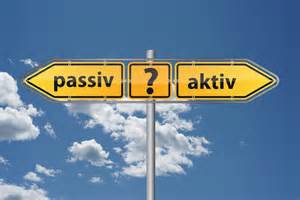 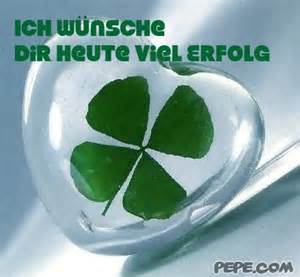 Punkte .................../ 91.5Note .....................Klassenschnitt ..........................PräsensDer Räuber wurde von der Polizei festgenommen.Perfekt Der Räuber wird von der Polizei festgenommen worden sein.PräteritumDer Räuber wird von der Polizei festgenommen werden.PlusquamperfektDer Räuber ist von der Polizei festgenommen worden.Futur IDer Räuber wird von der Polizei festgenommen.Futur IIDer Räuber war von der Polizei festgenommen worden.Aktiv/Passiv1   sie hatten gespielt2   wir waren benachrichtigt worden3   du hattest nachgefragt4   ihr werdet nach Hause gefahren5   das Buch ist gelesen worden1 Die Nationalversammlung hat Napoleon zum General befördert.2 Napoleon besiegt mehrere europäische Staaten.3 Der Kaiser Napoleon beherrschte das französische Volk.4 Die Schüler hatten in Geschichte die Französische Revolution gelernt.5 In Amerika werden die ersten 13 Staaten an der Ostküste die USA  gründen.6  Der Computer hat den Durchschnitt berechnet.PräsensPräteritum / ImperfektPerfektPlusquamperfektFutur IFutur IIPräsensPräteritum / ImperfektPerfektPlusquamperfektFutur IFutur IISätze im AktivSätze im PassivVorgangspassivZustandspassiv1. Der Salat wird gewaschen.2. Die Sauce ist gut gewürzt.3. Das Obst wurde bereit gestellt.4. Der Tisch ist gedeckt.5. Die Vorspeise wird serviert.1. Der Unfall wurde von einem streunenden Hund verursacht.2. Das Löschwasser wurde aus dem Teich geholt. (Die Feuerwehr)3. Die Brücke wurde von den Fluten beschädigt.4. Viel Schlamm wird aus den Häusern entfernt. (Die Menschen)5. Geröll wird von Bautruppen mit Baggern entfernt.Präsens PassivFutur I1. Die Sonne wird bald untergehen.2. Bist du schon einmal von einer Biene gestochen worden?3. Paul wird sich noch ein bisschen mit seinem Vater unterhalten.4. Die kleine Schwester wird von der Mutter ins Bett gebracht.5. Nach dem Essen werden sie noch ein bisschen fernsehen.1. Gestern wurde ich von einem komischen Mann angerufen.2. Ich war schon lange nicht mehr geprüft worden.3. Vor Jahren bin ich einmal von einem Hund gebissen worden.4. Ich werde sicher einmal von einer Biene gestochen worden sein.5. Unsere Schulleiterin wird sehr geschätzt.6. Während der Bahnsanierung wird der Verkehr umgeleitet werden.